Týdenní plánTýdenní plánTýdenní plán       Mgr. Erika Nováková      1. ročník          25. – 26. týden : 13. 2.  – 26. 2. 2023       Mgr. Erika Nováková      1. ročník          25. – 26. týden : 13. 2.  – 26. 2. 2023Informace:Chválím děti za veliký pokrok ve čtení Vážení rodiče, v týdnu od 13. do 17. 2. 2023 budou probíhat jarní prázdniny pro žáky ZŠ. Na základě zjišťovaného zájmu o provoz ŠD v době jarních prázdnin od 13. – 17. 2. 2023 bude provoz ŠD přerušen. ŠD zahájí opět svůj provoz 20. 2. 2023. • 21. 2. 2023 jedeme 1. – 4. ročník do zlínské knihovny na program „Ladovská zima“, po ní následuje program IQ Play. Návrat do školy autobusem ve 12.10. Cca ve škole budeme ve 12.45 hod. (dorazíme na oběd).  prosíme o zaplacení úplaty za ŠD (školní družinu) na 2. pololetí šk. r. 2022/2023 v jednotné částce 750,-Kč do 15. dne stávajícího měsíce února. Platbu bankovním převodem můžete poukázat na účet školy:120037-1410567389/ 0800. Děkujeme Likvidace použitých olejů a tuků: Pokud řešíte, co s použitými rostlinnými oleji a tuky, je zde možnost tyto použité oleje či tuky odevzdat likvidační společnosti Fritex s.r.o., která má v naší ZŠ a MŠ umístěn barel určený právě ke sběru těchto použitých surovin. Použitý olej sbíráme v uzavřených pet-láhvích, které se vkládají do modrého sběrného barelu. Ten je umístěn z boční strany jídelny a stojí před červenou a žlutou plastovou popelnicí. Firma Fritex s.r.o. z těchto použitých rostlinných olejů a tuků vyrobí druhotnou surovinu vhodnou k výrobě biopaliv nebo jako přísadu do paliv. Jedná se o ekologickou přeměnu odpadů na suroviny s dalším využitím. Jejich činnost je prospěšná životnímu prostředí.Mgr. Erika Nováková, tř. uč.  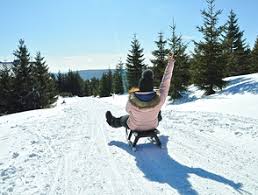 ČJ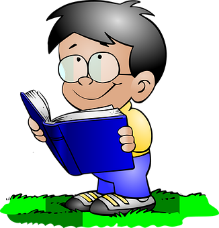 Dvojhlásky ou, au, euMalá tiskací písmenaPsací n,v, opakováníInformace:Chválím děti za veliký pokrok ve čtení Vážení rodiče, v týdnu od 13. do 17. 2. 2023 budou probíhat jarní prázdniny pro žáky ZŠ. Na základě zjišťovaného zájmu o provoz ŠD v době jarních prázdnin od 13. – 17. 2. 2023 bude provoz ŠD přerušen. ŠD zahájí opět svůj provoz 20. 2. 2023. • 21. 2. 2023 jedeme 1. – 4. ročník do zlínské knihovny na program „Ladovská zima“, po ní následuje program IQ Play. Návrat do školy autobusem ve 12.10. Cca ve škole budeme ve 12.45 hod. (dorazíme na oběd).  prosíme o zaplacení úplaty za ŠD (školní družinu) na 2. pololetí šk. r. 2022/2023 v jednotné částce 750,-Kč do 15. dne stávajícího měsíce února. Platbu bankovním převodem můžete poukázat na účet školy:120037-1410567389/ 0800. Děkujeme Likvidace použitých olejů a tuků: Pokud řešíte, co s použitými rostlinnými oleji a tuky, je zde možnost tyto použité oleje či tuky odevzdat likvidační společnosti Fritex s.r.o., která má v naší ZŠ a MŠ umístěn barel určený právě ke sběru těchto použitých surovin. Použitý olej sbíráme v uzavřených pet-láhvích, které se vkládají do modrého sběrného barelu. Ten je umístěn z boční strany jídelny a stojí před červenou a žlutou plastovou popelnicí. Firma Fritex s.r.o. z těchto použitých rostlinných olejů a tuků vyrobí druhotnou surovinu vhodnou k výrobě biopaliv nebo jako přísadu do paliv. Jedná se o ekologickou přeměnu odpadů na suroviny s dalším využitím. Jejich činnost je prospěšná životnímu prostředí.Mgr. Erika Nováková, tř. uč.  MA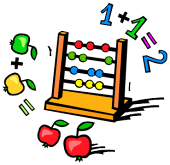 Pamětné +- do 9, rozkladČíslo, číslice 10, úvod, porovnáváníInformace:Chválím děti za veliký pokrok ve čtení Vážení rodiče, v týdnu od 13. do 17. 2. 2023 budou probíhat jarní prázdniny pro žáky ZŠ. Na základě zjišťovaného zájmu o provoz ŠD v době jarních prázdnin od 13. – 17. 2. 2023 bude provoz ŠD přerušen. ŠD zahájí opět svůj provoz 20. 2. 2023. • 21. 2. 2023 jedeme 1. – 4. ročník do zlínské knihovny na program „Ladovská zima“, po ní následuje program IQ Play. Návrat do školy autobusem ve 12.10. Cca ve škole budeme ve 12.45 hod. (dorazíme na oběd).  prosíme o zaplacení úplaty za ŠD (školní družinu) na 2. pololetí šk. r. 2022/2023 v jednotné částce 750,-Kč do 15. dne stávajícího měsíce února. Platbu bankovním převodem můžete poukázat na účet školy:120037-1410567389/ 0800. Děkujeme Likvidace použitých olejů a tuků: Pokud řešíte, co s použitými rostlinnými oleji a tuky, je zde možnost tyto použité oleje či tuky odevzdat likvidační společnosti Fritex s.r.o., která má v naší ZŠ a MŠ umístěn barel určený právě ke sběru těchto použitých surovin. Použitý olej sbíráme v uzavřených pet-láhvích, které se vkládají do modrého sběrného barelu. Ten je umístěn z boční strany jídelny a stojí před červenou a žlutou plastovou popelnicí. Firma Fritex s.r.o. z těchto použitých rostlinných olejů a tuků vyrobí druhotnou surovinu vhodnou k výrobě biopaliv nebo jako přísadu do paliv. Jedná se o ekologickou přeměnu odpadů na suroviny s dalším využitím. Jejich činnost je prospěšná životnímu prostředí.Mgr. Erika Nováková, tř. uč.  PRV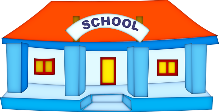 naše tělo a zdraví, režim dne, zásady slušného stolováníInformace:Chválím děti za veliký pokrok ve čtení Vážení rodiče, v týdnu od 13. do 17. 2. 2023 budou probíhat jarní prázdniny pro žáky ZŠ. Na základě zjišťovaného zájmu o provoz ŠD v době jarních prázdnin od 13. – 17. 2. 2023 bude provoz ŠD přerušen. ŠD zahájí opět svůj provoz 20. 2. 2023. • 21. 2. 2023 jedeme 1. – 4. ročník do zlínské knihovny na program „Ladovská zima“, po ní následuje program IQ Play. Návrat do školy autobusem ve 12.10. Cca ve škole budeme ve 12.45 hod. (dorazíme na oběd).  prosíme o zaplacení úplaty za ŠD (školní družinu) na 2. pololetí šk. r. 2022/2023 v jednotné částce 750,-Kč do 15. dne stávajícího měsíce února. Platbu bankovním převodem můžete poukázat na účet školy:120037-1410567389/ 0800. Děkujeme Likvidace použitých olejů a tuků: Pokud řešíte, co s použitými rostlinnými oleji a tuky, je zde možnost tyto použité oleje či tuky odevzdat likvidační společnosti Fritex s.r.o., která má v naší ZŠ a MŠ umístěn barel určený právě ke sběru těchto použitých surovin. Použitý olej sbíráme v uzavřených pet-láhvích, které se vkládají do modrého sběrného barelu. Ten je umístěn z boční strany jídelny a stojí před červenou a žlutou plastovou popelnicí. Firma Fritex s.r.o. z těchto použitých rostlinných olejů a tuků vyrobí druhotnou surovinu vhodnou k výrobě biopaliv nebo jako přísadu do paliv. Jedná se o ekologickou přeměnu odpadů na suroviny s dalším využitím. Jejich činnost je prospěšná životnímu prostředí.Mgr. Erika Nováková, tř. uč.  • 13. – 17. 2. – Jarní prázdniny • 21. 2. – knihovna Zlín – Ladovská zima + IQ Play program• 13. – 17. 2. – Jarní prázdniny • 21. 2. – knihovna Zlín – Ladovská zima + IQ Play programInformace:Chválím děti za veliký pokrok ve čtení Vážení rodiče, v týdnu od 13. do 17. 2. 2023 budou probíhat jarní prázdniny pro žáky ZŠ. Na základě zjišťovaného zájmu o provoz ŠD v době jarních prázdnin od 13. – 17. 2. 2023 bude provoz ŠD přerušen. ŠD zahájí opět svůj provoz 20. 2. 2023. • 21. 2. 2023 jedeme 1. – 4. ročník do zlínské knihovny na program „Ladovská zima“, po ní následuje program IQ Play. Návrat do školy autobusem ve 12.10. Cca ve škole budeme ve 12.45 hod. (dorazíme na oběd).  prosíme o zaplacení úplaty za ŠD (školní družinu) na 2. pololetí šk. r. 2022/2023 v jednotné částce 750,-Kč do 15. dne stávajícího měsíce února. Platbu bankovním převodem můžete poukázat na účet školy:120037-1410567389/ 0800. Děkujeme Likvidace použitých olejů a tuků: Pokud řešíte, co s použitými rostlinnými oleji a tuky, je zde možnost tyto použité oleje či tuky odevzdat likvidační společnosti Fritex s.r.o., která má v naší ZŠ a MŠ umístěn barel určený právě ke sběru těchto použitých surovin. Použitý olej sbíráme v uzavřených pet-láhvích, které se vkládají do modrého sběrného barelu. Ten je umístěn z boční strany jídelny a stojí před červenou a žlutou plastovou popelnicí. Firma Fritex s.r.o. z těchto použitých rostlinných olejů a tuků vyrobí druhotnou surovinu vhodnou k výrobě biopaliv nebo jako přísadu do paliv. Jedná se o ekologickou přeměnu odpadů na suroviny s dalším využitím. Jejich činnost je prospěšná životnímu prostředí.Mgr. Erika Nováková, tř. uč.  